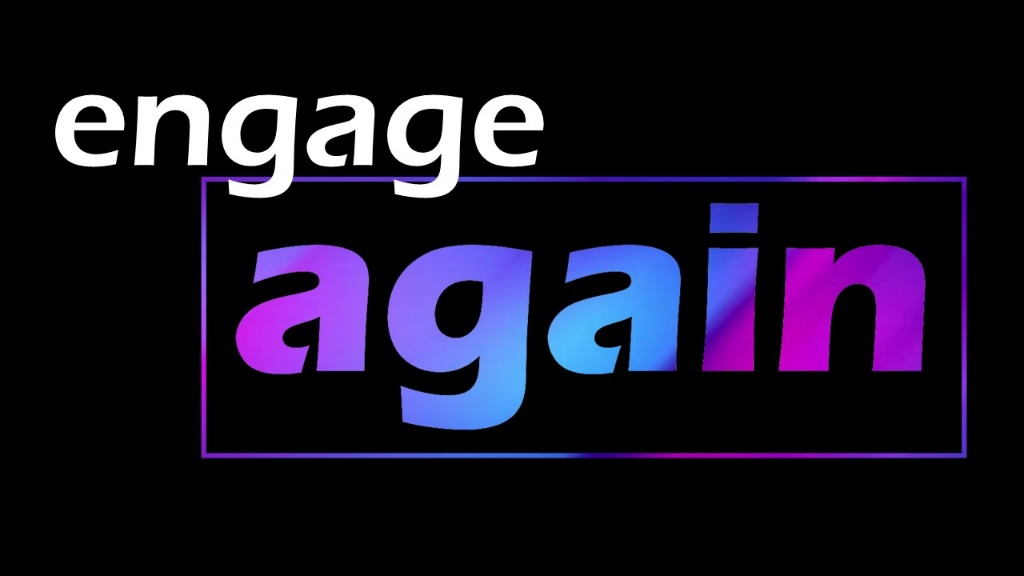 October 31, 2021Pastor Joseph Britain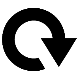 Life has no _____________ button	The one who is not with Me is against Me; and the one who does not gather with Me scatters - Matt 12:30He said to them, “Follow Me" - Matt 4:19aImmediately they left the boat and their father, and followed Him - Matt 4:22The mind of a person plans his way, but the Lord directs his steps - Prov 16:9What was the last _________ _________ you took?     And how long ago was that?	Do not call to mind the former things, or consider things of the past. Behold, I am going to do something new, now it will spring up; Will you not be aware of it? I will even make a roadway in the wilderness, rivers in the desert. - Is 43:18-19(Jesus speaking) “I am the true grapevine, and my Father is the gardener. He cuts off every branch of mine that doesn’t produce fruit, and He prunes the branches that do bear fruit so they will produce even more." - John 15:1-2 NLTWe must __________ what is growing	What is that to you? As for you, follow Me! - John 21:22b NLT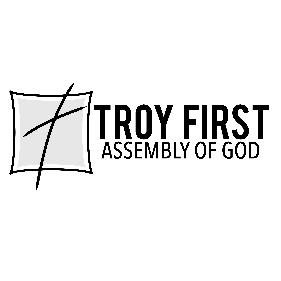 All scripture is from the New American Standard Version unless otherwise notedOctober 31, 2021Pastor Joseph BritainLife has no _____________ button	The one who is not with Me is against Me; and the one who does not gather with Me scatters - Matt 12:30He said to them, “Follow Me" - Matt 4:19aImmediately they left the boat and their father, and followed Him - Matt 4:22The mind of a person plans his way, but the Lord directs his steps - Prov 16:9What was the last _________ _________ you took?     And how long ago was that?	Do not call to mind the former things, or consider things of the past. Behold, I am going to do something new, now it will spring up; Will you not be aware of it? I will even make a roadway in the wilderness, rivers in the desert. - Is 43:18-19(Jesus speaking) “I am the true grapevine, and my Father is the gardener. He cuts off every branch of mine that doesn’t produce fruit, and He prunes the branches that do bear fruit so they will produce even more." - John 15:1-2 NLTWe must __________ what is growing	What is that to you? As for you, follow Me! - John 21:22b NLTAll scripture is from the New American Standard Version unless otherwise noted